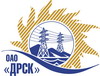 Открытое акционерное общество«Дальневосточная распределительная сетевая  компания»ПРОТОКОЛ ПЕРЕТОРЖКИПРЕДМЕТ ЗАКУПКИ: право заключения Договора на выполнение работ: Открытый запрос предложений: Закупка № 3017 - Выполнение проекта и реконструкция кровли «Административного здания ОАО «ДРСК» в г. Благовещенске.Закупка проводится согласно ГКПЗ 2014г. года, раздела  2.2.1 «Услуги ТПиР» № 3017 на основании указания ОАО «ДРСК» от  12.11.2014 г. № 294.Плановая стоимость закупки:  2 200 000,00  руб. без НДС.Дата и время процедуры переторжки:  11.12.2014 г. 14:00 благовещенского времени№ и дата протокола переторжки:  41/УТПиР-П от 11.12.2014г.Основание для проведения закупки (ГКПЗ и/или реквизиты решения ЦЗК):   ГКПЗИнформация о результатах вскрытия конвертов:Дата и время начала процедуры переторжки с предложениями участников:16:00 17.09.2014РЕШИЛИ:Утвердить протокол переторжки№ 41/УТПиР-Пг. Благовещенск________11.12.2014 г.Наименование и адрес участникаЦена до переторжкиЦена после переторжкиООО «АльянсГрупп» 675000 г. Благовещенск, ул. Политехническая, д. 77Цена: 2 612 902,90  руб. без учета НДС.     (3 083 225,42 рублей с учетом НДС). Цена: 2 612 902,90  руб. без учета НДС.     (3 083 225,42 рублей с учетом НДС). ООО «РосТехСтрой» 675000 г. Благовещенск, ул. Студенческая, д. 16Цена: 2 846 201,30  руб. без учета НДС.     (3 358 517,53 рублей с учетом НДС).Цена: 2 846 201,30  руб. без учета НДС.     (3 358 517,53 рублей с учетом НДС).Ответственный секретарьТехнический секретарь_______________________________________________О.А. МоторинаК.В. Курганов